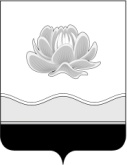 Российская ФедерацияКемеровская область Мысковский городской округСовет народных депутатов Мысковского городского округа(пятый созыв)Р Е Ш Е Н И Еот 20 декабря 2016г. № 83-нг. МыскиВ соответствии с пунктом 4 части 1 статьи 17 Федерального закона от 06.10.2003  № 131-ФЗ «Об общих принципах организации местного самоуправления в Российской Федерации», руководствуясь пунктом 6 части 1 статьи 32 Устава Мысковского городского округа, Совет народных депутатов Мысковского городского округар е ш и л:1. Утвердить тарифы на услуги, предоставляемые Муниципальным унитарным предприятием Мысковского городского округа «Мысковский Гортоп» согласно приложению к настоящему решению.2. Решение Совета народных депутатов Мысковского городского округа от 22.12.2015 № 81-н «Об установлении тарифов на услуги, оказываемые Муниципальным унитарным предприятием Мысковского городского округа «Мысковский Гортоп» признать утратившим силу.3. Настоящее решение направить главе Мысковского городского округа для подписания и опубликования (обнародования).4. Настоящее решение вступает в силу со дня, следующего за днем его официального опубликования и распространяет свое действие на правоотношения с 01.01.2017 года.5. Контроль за использованием настоящего решения возложить на комитет Совета народных депутатов Мысковского городского округа по развитию экономики, бюджету, налогам и финансам (А.М.Кульчицкий).Председатель Совета народных депутатовМысковского городского округа                                                                       Е.В.ТимофеевПервый заместитель главы Мысковского городского округапо городскому хозяйству и строительству                                                         В.В.Кузнецов«       »                      2016г.         (дата подписания)Приложение к решению Совета народных депутатовМысковского городского округаот 20.12.2016г. № 83-нТАРИФЫ НА УСЛУГИ, ПРЕДОСТАВЛЯЕМЫЕ МУНИЦИПАЛЬНЫМ УНИТАРНЫМ ПРЕДПРИЯТИЕМ МЫСКОВСКОГО ГОРОДСКОГО ОКРУГА «МЫСКОВСКИЙ ГОРТОП»Об установлении тарифов на услуги, предоставляемые Муниципальным унитарным предприятием Мысковского городского округа «Мысковский Гортоп»№ п.п.Наименование услугиЕдиница измеренияТарифы,  без учета НДС1.Услуги по транспортированию и организации транспортирования твердых бытовых отходовУслуги по транспортированию и организации транспортирования твердых бытовых отходовУслуги по транспортированию и организации транспортирования твердых бытовых отходов1.1.Транспортирование ТБО из индивидуальных контейнеровруб./0,7м³2271.2.Транспортирование ТБОруб./ м³3401.3.Услуги при организации транспортирования ТБОруб./ м³1102.Услуги автотранспортаУслуги автотранспортаУслуги автотранспорта2.1.МАЗ без прицепаруб./маш.час16852.2.МАЗ с прицепомруб./маш.час2809